Игра – путешествие  по станциям «Олимпийский старт Кубани!».Класс : 4Цели и задачи мероприятия: 

– оказание поддержки олимпийскому движению «СОЧИ-2014»;
– пропаганда спорта и здорового образа жизни;
– развитие у школьников интереса к олимпийскому движению;
– сплочение детского коллектива;
– воспитание у ребят патриотизма, дружбы, взаимопомощи.Оборудование:Презентация, мультимедийна, кроссворд, карточки с рисунками.Ход мероприятия:Ведущий. Сегодня мы с вами отправимся в путешествие под лозунгом  « Олимпийский старт Кубани!». Впервые зимние Олимпийские игры были проведены в 1924 году. С тех пор раз в 4 года со всех континентов съезжаются лучшие спортсмены для участия в этих соревнованиях. Место для проведения игр не постоянно , его выбирают среди стран падающих заявку на право проведения олимпиады в их стране. Поэтому 22 июня 2006 года президент МОК Жак Рогге из семи претендовавших заявок назвал имена трёх городов-кандидатов. Ими стали Сочи, Зальцбург и Пхёнчхан. А 4 июля 2007 года (в России было уже 5 июля) в Гватемале состоялась очередная, 119-я сессия МОК, на которой был выбран город-хозяин Олимпиады. Им стал российский год Сочи. Прежде чем отправиться в наше увлекательное путешествие вернёмся на несколько лет назад , а если быть точным в октябрь 2010 года(Слайд № 1) Ребята посмотрите внимательно  на это фото. Перед вами то место которое было выбрано для строительства спортивных объектов.-Как вы считаете какие сооружения должны быть построены для проведения зимней олимпиады?(ответы детей)- Совершенно верно через три года на этой территории произошли большие перемены.(Слайд № 2)1 чтец: Внимание! Внимание!
            Поезд отправляется!
            В путешествие необычное,
           С  ребятами отличными!
2 чтец: Спорт ребятам очень нужен,
              Мы со спортом очень дружим.
             Спорт – помощник,
             Спорт – здоровье,
            Спорт – веселая игра.1 станция: «Подготовка к тестовым соревнованиям»3 чтец: Олимпийские резервы!
              Мы хотим о них узнать,
              Силу, ловкость и уменья,
              В Сочи смогут показать!Перед вами первое задание в нашей игре.Задание: из предложенных вариантов ответов на вопрос ребятам необходимо выбрать правильный и назвать его.Выбери олимпийский вид спорта, где не участвуют женщины ?
Хоккей, биатлон ,фристайл.(Слайд №3)Какой вид спорта связан с лыжами.
Скелетон, дуатлон, хоккей .(Слайд №4)Какие игра начали проводиться раньше.
   Зимние, летние. .(Слайд №5)
4.Выбери спортсменов – сочинцев призеров Олимпийских игр
   Севастьянов, Воевода, Кафельников .(Слайд №6)
5. Что относится к конькобежным видам спорта?
   Фигурное катание, слалом, сноубординг.(Слайд №7)
6. Вид спорта где бег на лыжах сочетается со стрельбой из винтовки.
   Слалом –гигант. биатлон Керлинг.(Слайд № 8)
7. Что относится к зимним видам спорта
   Фристайл, бобслей, фехтование (Слайд № 9)


             2 станция : «Символика олимпиады Сочи - 2014»Задание 1 : Назовите символы олимпиады?(дети: Современные олимпийские игры имеют свой символ, девиз, эмблему, флаг, клятву, талисман и награды.)
 Что символизируют олимпийские кольца?(выслушиваются мнения ребят и даются дополнительные знания на эту тему)Ведущий: Пять колец, украшающих олимпийский флаг, служат символом пяти обитаемых континентов земного шара. А это значит, что в играх могут участвовать спортсмены всех стран. 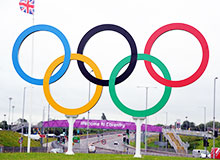 В 1913 году международный комитет утвердил эмблему Олимпийских игр в виде соединения пяти разноцветных колец. А еще раньше, в 1894 году, была утверждена Олимпийская хартия - устав игр, согласно которому в них могут участвовать спортсмены всего мира независимо от цвета кожи, сословия или социального положения. Голубое кольцо эмблемы символизирует Европу, черное - Африку, желтое - Азию, красное - Америку и зеленое - Австралию с Океанией. Олимпийский огонь.1 ребенок: Будем солнышком дружить –
Веселее станет жить.
Будем все мы закаляться,
Будем спортом заниматься!
Ярче, солнышко, сияй
И наш факел зажигай!Ведущий: Да, над пятью материками засияло одно солнце — солнце дружбы и мира. Вновь, как и в Древней Греции, солнечный луч зажигает огонь, который горит в течение всех Олимпийских игр.Наш край не стал исключение.Была создана   Краевая олимпийская эстафета «Кубань - навстречу играм в Сочи!», которая проводится в поддержку ХХII Олимпийских и ХI Паралимпийских игр-2014.Олимпийский огонь посещает все города нашего края. Добрался он и до Славянского района. В нашем районе состоялся спортивный праздник, посвященный церемонии передачи олимпийского огня. Спортивная эстафета стартовала 9 апреля 2010 года в Ейске, а завершится в декабре этого года в столице Зимней Олимпиады, Сочи. Славянский район – 23 территория Кубани, куда из Кореновского района привезли олимпийский огонь.Зажжение Олимпийского огня – один из важнейших ритуалов проведения олимпийских игр. Именно зажжение Олимпийского огня открывает Олимпийские Игры. Его доставляют к месту проведения игр лучшие спортсмены мира.-Ребята назовите девиз олимпиады? (Олимпийский девиз – «Быстрее, выше, сильнее!»)
Ведущий: Рассмотрите олимпийский флаг. Опишите его.
Дети: Белый, с пятью кольцами.Ведущий : Верно. Олимпийский флаг – это полотно белого цвета с изображенными на нем Олимпийскими кольцами. 
Ведущий:  Послушайте как звучит клятва спортсменов.(выходит ученик в спортивной форме и читает клятву)
Клятва звучит так:  « От имени всех спортсменов я обещаю, что мы будем участвовать в этих Играх, уважая и соблюдая правила, по которым они проводятся, в истинно спортивном духе, во славу спорта и во имя чести своих команд». Произносят клятву не только спортсмены участвующие в Играх, но судьи.
Ведущий : О чём говорят спортсмены, произнося эту клятву?
Дети: уважать друг друга, соблюдать правила игры.Физминутка : (движения по тексту).
Раз-два-три – на месте шаг,
Палки лыжные в руках.
Мы вперёд руками вертим.
Пусть по классу дует ветер!
А теперь назад покрутим,
Снова ветер делать будем.
Возле парты мы идём
И в ладоши звонко бьём.
Раз – хлопок, и два – хлопок,
И за парту сядь, дружок.

Талисман.- Ребята назовите талисманы ХХII Олимпийских и ХI Паралимпийских игр-2014? (выслушиваются мнения ребят и даются дополнительные знания на эту тему)
Ведущий : Талисманом Олимпийских Игр обычно является изображение животного, которого особенно любят в той стране в которой проводят очередные Олимпийские игры. 
1.    Леопард.
Горный спасатель-альпинист Леопард живет в кроне огромного дерева, которое растет на самой высокой скале в заснеженных горах Кавказа. Он всегда готов прийти на помощь и не раз спасал расположенную неподалеку деревню от лавин.
Леопард – прекрасный сноубордист, он научил этому виду спорта всех своих друзей и соседей. У Леопарда веселый нрав, он не может жить в одиночестве и очень любит танцевать.
2.    Белый Мишка.
За полярным кругом в ледяном углу живет белый мишка. В его доме все сделано изо льда и снега: снежный душ, кровать, компьютер и даже спортивные тренажеры.
Белый мишка с раннего детства воспитывался полярниками. Именно они научили его кататься на лыжах, бегать на коньках и играть в керлинг. Но больше всего белому мишке понравилось кататься на спортивных санках. Он стал настоящим саночником и бобслеистом, а его друзья – тюлени и морские котики - с удовольствием наблюдают за его победами. Теперь они вместе устраивают соревнования по этим видам спорта, и долгой полярной ночью им некогда скучать!
3.    Зайка.
Зайка – самая активная жительница зимнего леса. Ее друзья всегда удивляются – и как она все успевает!? Ведь Зайка не только успевает учиться в Лесной Академии на «отлично», помогать маме в семейном ресторанчике «Лесная запруда», но и участвовать в различных спортивных соревнованиях. Зайка уверяет своих друзей, что у нее нет никакого секрета: просто она очень любит спорт. А еще она любит петь и танцевать. Ведущий: Посмотрите в каком красивом доме живут талисманы зимней олимпиады.Обратите внимание, что в этом доме живут талисманы паралимпийских  игр: это Лучик и Снежинка. Паралимпи́йские и́гры -  международные спортивные соревнования для инвалидов (кроме инвалидов по слуху). Традиционно проводятся после главных Олимпийских игр.Награды.
Ведущий: Какие награды получают победители Олимпийских игр?
Дети: Медали, дипломы.
Олимпийские награды – это медали и дипломы. Победители награждаются золотыми, серебряными и бронзовыми медалями. Недавно победителям Игр стали вручать нагрудные золотые, серебряные и бронзовые значки.
3 станция: «Зимние виды спорта.»Ведущий: какие зимние виды спорта вы знаете?
Дети:  бобслей, горные лыжи, сноуборд, фигурное катание, конькобежный, биатлон, хоккей.
Ведущий: отгадайте загадки, подумайте о чём идет речь?
Всё лето стояли,
Зимы ожидали.
Дождались поры –
Помчались с горы.     (санки).
Две полоски на снегу
Оставляю на бегу.
Я лечу от них стрелой,
А они опять за мной.     (лыжи).
Мчусь как пуля, я вперёд,
Лишь поскрипывает лёд,
Да мелькают огоньки!
Что несёт меня?...        (коньки).
Загадка эта не легка:
Пишусь всегда через две к.
И мяч, и шайбу клюшкой бей,
А называюсь я …            (хоккей).
4 станция «Кроссворд»

По вертикали:
1.Скоростной спуск на санях без рулевого управления (скелетон)
2.Вид спорта сочетающий в себе лыжную гонку со стрельбой из винтовки (биатлон).
3.Горнолыжное многоборье (фристайл).
4.Разновидность игры в кегли на льду. (керлинг)
 По горизонтали:
1.Вид спорта, заключающийся в спуске с заснеженных склонов и гор на специальном снаряде.( сноубординг).
2.Специально оборудованные сани в бобслее (боб).
5.Спортивная дисциплина в горнолыжном спорте. (слалом).
 6.Победитель первых Олимпийских игр. (Короибус).

5 станция «Собери снежинку». 
Рисунок эмблемы Олимпийского Сочи разрезан на кусочки. Командам необходимо собрать рисунок по принципу мозаики.Чтец: Что такое Олимпиада?
Это честный спортивный бой!
В ней участвовать - это награда!
Победить же может любой!!!
Итог: 
Ведущий: Когда и где будут проходить Олимпийские игры?
Назовите и покажите талисманы олимпийских игр в Сочи?
Назовите и покажите талисманы Паралимпийских игр в Сочи?